КОНТРОЛЬНО-СЧЁТНАЯ ПАЛАТАДУБРОВСКОГО РАЙОНАСТАНДАРТ ВНЕШНЕГО МУНИЦИПАЛЬНОГОФИНАНСОВОГО КОНТРОЛЯСВМФК 52 «ПРОВЕДЕНИЕ ЭКСПЕРТНО-АНАЛИТИЧЕСКОГО МЕРОПРИЯТИЯ»(утвержден приказом КСП от 28.03.2013 года №22)Дубровка2013Содержание1. Общие положения……………..………………………………………………...…………….....32. Общая характеристика экспертно-аналитического мероприятия..…………………...………33. Организация экспертно-аналитического мероприятия ……………….....................................44. Подготовка к проведению экспертно-аналитического мероприятия …………………….….65. Проведение экспертно-аналитического мероприятия и оформление его результатов……...8Приложения№1. Форма запроса КСП о предоставлении информации…………………………...............11№2. Форма программы проведения экспертно-аналитического мероприятия.......................12№3. Форма рабочего плана проведения экспертно-аналитического мероприятия................13№4. Форма уведомления о проведении экспертно-аналитического мероприятия ................14№5. Форма отчета о результатах экспертно-аналитического мероприятия ...........................15№6. Форма сопроводительного письма к отчету о результатах экспертно-аналитического мероприятия…………………………………………………………….......................................16№7. Форма информационного письма КСП…………………………………………………...171. Общие положения1.1. Стандарт внешнего муниципального финансового контроля СВМФК 52 «Проведение экспертно-аналитического мероприятия» (далее – Стандарт) разработан в соответствии со статьей 11 Федерального закона  от 07.02.2011 №6-ФЗ «Об общих принципах организации и деятельности  Контрольно-счетных органов субъектов Российской Федерации и муниципальных образований». Стандарт разработан с учетом действующего стандарта Счетной палаты Российской Федерации СФК 102 «Проведение экспертно-аналитического мероприятия».1.2. Целью Стандарта является установление общих правил и процедур проведения Контрольно-счётной палатой экспертно-аналитических мероприятий.1.3. Задачами Стандарта являются:определение содержания, принципов и процедур проведения экспертно-аналитического мероприятия;установление общих требований к организации, подготовке к проведению, проведению и оформлению результатов экспертно-аналитического мероприятия.1.4.Положения Стандарта не распространяются на подготовку заключений Контрольным органом в рамках предварительного, оперативного и последующего контроля местного бюджета,  бюджетов муниципальных образований, осуществление которой регулируется соответствующими стандартами и иными нормативными документами Контрольно-счётной палаты Дубровского района.2. Общая характеристика экспертно-аналитического мероприятия2.1. Экспертно-аналитическое мероприятие представляет собой организационную форму осуществления экспертно-аналитической деятельности Контрольно-счётной палаты, посредством которой обеспечивается реализация задач, функций и полномочий в сфере государственного финансового контроля.2.2. Предметом экспертно-аналитического мероприятия являются:организация и функционирование бюджетной системы;организация бюджетного процесса;формирование и использование муниципальных средств, а также законодательное регулирование и деятельность в сфере экономики и финансов, в том числе влияющие на формирование и исполнение местного бюджета, в рамках реализации задач Контрольно-счётной палатой.2.3. Объектами экспертно-аналитического мероприятия являются:органы муниципальной  власти (муниципальные органы);органы местного самоуправления;организации, учреждения и иные юридические лица, на которые в рамках предмета экспертно-аналитического мероприятия распространяются контрольные полномочия Контрольно-счётной палаты, установленные Федеральным законом  от 07.02.2011 №6-ФЗ «Об общих принципах организации и деятельности  Контрольно-счетных органов субъектов Российской Федерации и муниципальных образований», Бюджетным кодексом Российской Федерации и иными нормативными правовыми актами Российской Федерации и Брянской области.2.4. Экспертно-аналитическое мероприятие должно быть:объективным - осуществляться с использованием обоснованных фактических документальных данных, полученных в установленном законодательством порядке, и обеспечивать полную и достоверную информацию по предмету мероприятия;системным - представлять собой комплекс экспертно-аналитических действий, взаимоувязанных по срокам, охвату вопросов, анализируемым показателям, приемам и методам;результативным – организация мероприятия должна обеспечивать возможность подготовки выводов, предложений и рекомендаций по предмету мероприятия.3. Организация экспертно-аналитического мероприятия3.1. Экспертно-аналитическое мероприятие проводится на основании плана работы Контрольно-счётной палаты на текущий год.Датой начала экспертно-аналитического мероприятия является дата издания приказа Председателя Контрольно-счётной палаты о его проведении.Датой окончания экспертно-аналитического мероприятия является дата утверждения отчета о результатах экспертно-аналитического мероприятия.3.2. Экспертно-аналитическое мероприятие проводится на основе информации и материалов, получаемых по запросам, и (или) при необходимости непосредственно по месту расположения объектов мероприятия в соответствии с программой проведения данного мероприятия.3.3. Организация экспертно-аналитического мероприятия включает три этапа, каждый из которых характеризуется выполнением определенных задач:подготовка к проведению экспертно-аналитического мероприятия;проведение экспертно-аналитического мероприятия;оформление результатов экспертно-аналитического мероприятия.На этапе подготовки к проведению экспертно-аналитического мероприятия проводится предварительное изучение предмета и объектов мероприятия, определяются цели, вопросы и методы проведения мероприятия. По итогам данного этапа утверждается программа и разрабатывается рабочий план проведения экспертно-аналитического мероприятия.На этапе проведения экспертно-аналитического мероприятия осуществляется сбор и исследование фактических данных и информации по предмету экспертно-аналитического мероприятия в соответствии с его программой. Результаты данного этапа фиксируются в рабочей документации экспертно-аналитического мероприятия.На этапе оформления результатов экспертно-аналитического мероприятия осуществляется подготовка отчета о результатах экспертно-аналитического мероприятия, а также при необходимости проектов информационных писем Контрольно-счётной палаты.Продолжительность проведения каждого из указанных этапов зависит от особенностей предмета экспертно-аналитического мероприятия.3.4. Общую организацию экспертно-аналитического мероприятия осуществляет специалист, ответственный за его проведение в соответствии с планом работы Контрольно-счётной палаты. 3.5. В экспертно-аналитическом мероприятии не имеют права принимать участие сотрудники Контрольно-счётной палаты, состоящие в родственной связи с руководством объектов экспертно-аналитического мероприятия (необходимо сообщить руководству Контрольно-счётной палаты о наличии таких связей). Запрещается привлекать к участию в экспертно-аналитическом мероприятии сотрудников Контрольно-счётной палаты, которые в исследуемом периоде были штатными сотрудниками одного из объектов экспертно-аналитического мероприятия.3.6. Сотрудники Контрольно-счётной палаты обязаны соблюдать конфиденциальность в отношении информации, полученной в ходе подготовки к проведению и проведения мероприятия.3.7. Служебные контакты сотрудников Контрольно-счётной палаты с должностными лицами объектов экспертно-аналитического мероприятия, других государственных органов и организаций осуществляются с учетом положений Этического кодекса сотрудников Контрольно-счётной палаты в пределах полномочий, установленных нормативными документами Контрольно-счётной палаты.3.8. К участию в экспертно-аналитическом мероприятии могут привлекаться при необходимости государственные органы, учреждения, организации и их представители, аудиторские и специализированные организации, отдельные специалисты (далее - внешние эксперты).3.9. В ходе подготовки к проведению и проведения экспертно-аналитического мероприятия формируется рабочая документация мероприятия, к которой относятся документы (их копии) и иные материалы, получаемые от объектов экспертно-аналитического мероприятия, других муниципальных органов, организаций и учреждений, а также документы (справки, расчеты, аналитические записки и т.д.), подготовленные сотрудниками Контрольно-счётной палаты самостоятельно на основе собранных фактических данных и информации.Сформированная рабочая документация включается в дело экспертно-аналитического мероприятия и систематизируется в нем в порядке, отражающем последовательность осуществления процедур подготовки к проведению и проведения мероприятия.4. Подготовка к проведению экспертно-аналитического мероприятия4.1. Проведению экспертно-аналитического мероприятия предшествует издание приказа на проведение экспертно-аналитического мероприятия, подписанного председателем Контрольно-счётной палаты.4.2. Подготовка к проведению экспертно-аналитического мероприятия включает осуществление следующих действий:предварительное изучение предмета и объектов мероприятия;определение цели (целей), вопросов и методов проведения мероприятия;разработка и утверждение программы проведения экспертно-аналитического мероприятия;разработка рабочего плана проведения экспертно-аналитического мероприятия (при необходимости).4.3. Предварительное изучение предмета и объектов экспертно-аналитического мероприятия проводится на основе полученной информации и собранных материалов.Информация по предмету экспертно-аналитического мероприятия при необходимости может быть получена путем направления в установленном порядке в адрес руководителей объектов экспертно-аналитического мероприятия, других муниципальных органов, организаций и учреждений запросов Контрольно-счетная палата о предоставлении информации. Форма запроса Контрольно-счётной палаты о предоставлении информации представлена в приложении №1.4.4.По результатам предварительного изучения предмета и объектов экспертно-аналитического мероприятия определяются цели и вопросы мероприятия, методы его проведения, а также объем необходимых аналитических процедур.Формулировки целей должны четко указывать, решению каких исследуемых проблем или их составных частей будет способствовать проведение данного экспертно-аналитического мероприятия.По каждой цели экспертно-аналитического мероприятия определяется перечень вопросов, которые необходимо изучить и проанализировать в ходе проведения мероприятия. Формулировки и содержание вопросов должны выражать действия, которые необходимо выполнить для достижения целей мероприятия. Вопросы должны быть существенными и важными для достижения целей мероприятия.4.5. По результатам предварительного изучения предмета и объектов экспертно-аналитического мероприятия разрабатывается программа проведения экспертно-аналитического мероприятия, которая должна содержать следующие данные:основание для проведения мероприятия (пункт плана работы Контрольно-счётной палаты); предмет мероприятия;объект(ы) мероприятия;цель (цели) и вопросы мероприятия;исследуемый период;сроки проведения мероприятия;состав ответственных исполнителей мероприятия (c указанием должностей, фамилий и инициалов руководителя и исполнителей мероприятия);срок представления отчета о результатах экспертно-аналитического мероприятия на рассмотрение Контрольно-счётной палаты.Программа экспертно-аналитического мероприятия подписывается  ответственным за проведение мероприятия, руководителем экспертно-аналитического мероприятия и утверждается председателем Контрольно-счётной палаты. Форма программы проведения экспертно-аналитического мероприятия представлена в приложении №2.4.6. После утверждения программы проведения экспертно-аналитического мероприятия при необходимости может быть осуществлена подготовка рабочего плана проведения экспертно-аналитического мероприятия. Рабочий план проведения экспертно-аналитического мероприятия содержит распределение конкретных заданий по выполнению программы проведения мероприятия между исполнителями мероприятия с указанием содержания работ (процедур) и сроков их исполнения.Рабочий план проведения экспертно-аналитического мероприятия подписывается руководителем мероприятия и доводится им под расписку до сведения всех исполнителей мероприятия. Форма рабочего плана проведения экспертно-аналитического мероприятия представлена в приложении №3.4.7. В случае проведения экспертно-аналитического мероприятия, предусматривающего выезд (выход) на места расположения объектов мероприятия, руководителям объектов мероприятия направляются соответствующие уведомления о проведении экспертно-аналитического мероприятия на данных объектах.В уведомлении указываются наименование мероприятия, основание для его проведения, сроки проведения мероприятия на объекте, состав группы исполнителей мероприятия и предлагается создать необходимые условия для проведения экспертно-аналитического мероприятия.К уведомлению могут прилагаться:копия утвержденной программы проведения экспертно-аналитического мероприятия (или выписка из программы);перечень документов, которые должностные лица объекта мероприятия должны подготовить для представления лицам, участвующим в проведении мероприятия;перечень вопросов, на которые должны ответить (представить информацию) должностные лица объекта мероприятия до начала проведения мероприятия на данном объекте;специально разработанные для данного мероприятия формы, необходимые для систематизации представляемой информации.Форма уведомления о проведении экспертно-аналитического мероприятия представлена в приложении №4. Уведомление за подписью Председателя Контрольно-счётной палаты готовится на фирменных бланках по указанной форме.5. Проведение экспертно-аналитического мероприятияи оформление его результатов5.1. Экспертно-аналитическое мероприятие проводится на основе утвержденной программы проведения экспертно-аналитического мероприятия.5.2. В ходе проведения экспертно-аналитического мероприятия осуществляется исследование фактических данных и информации по предмету экспертно-аналитического мероприятия, полученных в ходе подготовки и проведения мероприятия и зафиксированных в его рабочей документации.По результатам сбора и анализа информации и материалов по месту расположения объекта экспертно-аналитического мероприятия подготавливается соответствующая аналитическая справка, которая подписывается сотрудниками Контрольно-счётной палаты, участвующими в данном мероприятии, и включается в состав рабочей документации мероприятия.5.3. При подготовке выводов и предложений (рекомендаций) по результатам экспертно-аналитического мероприятия используются результаты работы внешних экспертов, в случаях привлечения их к участию в экспертно-аналитическом мероприятии, которые представляются ими в формах, установленных в соответствующем договоре или государственном контракте на оказание услуг.5.4. По результатам экспертно-аналитического мероприятия в целом оформляется отчет о результатах экспертно-аналитического мероприятия, который должен содержать:исходные данные о мероприятии (основание для проведения мероприятия, предмет, цель (цели), объекты мероприятия, исследуемый период, сроки проведения мероприятия);информацию о результатах мероприятия, в которой отражаются содержание проведенного исследования в соответствии с предметом мероприятия, даются конкретные ответы по каждой цели мероприятия, указываются выявленные проблемы, причины их существования и последствия;выводы, в которых в обобщенной форме отражаются итоговые оценки проблем и вопросов, рассмотренных в соответствии с программой (единой программой) проведения мероприятия;предложения и рекомендации, основанные на выводах и направленные на решение исследованных проблем и вопросов.Кроме того, при необходимости отчет может содержать приложения.Форма отчета о результатах экспертно-аналитического мероприятия представлена в приложении № 5.5.5. При подготовке отчета о результатах экспертно-аналитического мероприятия следует руководствоваться следующими требованиями:информация о результатах экспертно-аналитического мероприятия должна излагаться в отчете последовательно в соответствии с целями, поставленными в программе проведения мероприятия, и давать по каждой из них конкретные ответы с выделением наиболее важных проблем и вопросов;отчет должен включать только ту информацию, заключения и выводы, которые подтверждаются материалами рабочей документации мероприятия;выводы в отчете должны быть аргументированными;предложения (рекомендации) в отчете должны логически следовать из выводов, быть конкретными, сжатыми и простыми по форме и по содержанию, ориентированы на принятие конкретных мер по решению выявленных проблем, направлены на устранение причин и последствий недостатков в сфере предмета мероприятия, иметь четкий адресный характер;в отчете необходимо избегать ненужных повторений и лишних подробностей, которые отвлекают внимание от наиболее важных его положений;текст отчета должен быть написан лаконично, легко читаться и быть понятным, а при использовании каких-либо специальных терминов и сокращений они должны быть объяснены.5.6. Подготовку отчета о результатах экспертно-аналитического мероприятия организует ответственный за проведение экспертно-аналитического мероприятия. Отчет о результатах экспертно-аналитического мероприятия подписывается председателем Контрольно-счётной палаты. 5.7. Отчет о результатах экспертно-аналитического мероприятия, проведенного в соответствии с запросами (поручениями), направляется соответствующим адресатам, а также в иные органы государственной власти, организации. 5.8. Информационное письмо при необходимости может содержать просьбу проинформировать Контрольно-счётной палаты о результатах его рассмотрения. Объем текстовой части информационного письма не должен превышать, как правило, 5 страниц. Форма информационного письма Контрольно-счётной палаты приведена в приложении №7.Образец оформления                                                                                                   Приложение № 1КОНТРОЛЬНО-СЧЁТНАЯ ПАЛАТАДУБРОВСКОГО РАЙОНА242750, п. Дубровка, ул. Победы, 2.          Тел. (48332) 9-10-33,  Факс (4832)              Е-mail: dorodenkova32@mail.ru__________________________№____________________на №____________________________________________Руководителю муниципального органа инициалы, фамилия, адресУважаемый имя отчество!В соответствии с пунктом ____ Плана работы Контрольно-счётной палаты  на 20____ год проводится экспертно-аналитическое мероприятие «__________________________________________________________________________».(наименование экспертно-аналитического мероприятия)В соответствии со статьей 15 Федерального Закона от 07.02.2011 №6-ФЗ «Об общих принципах организации и деятельности контрольно-счетных органов субъектов Российской Федерации и муниципальных образований» прошу до «___» ______________ 20___ года представить (поручить представить) следующие документы (материалы, данные или информацию):1. _____________________________________________________________________2. _____________________________________________________________________(указываются наименования конкретных документов или формулируются вопросы, по которым необходимо представить соответствующую информацию)Председатель                                             личная подпись                                               инициалы, фамилияОбразец оформления                                                                                                   Приложение № 2УТВЕРЖДАЮПредседатель КСП______________________________(инициалы и фамилия)«___»__________________20__г.Программапроведения экспертно-аналитического мероприятия«______________________________________________________________________________»(наименование мероприятия в соответствии с планом работы Контрольного органа)1. Основание для проведения мероприятия: ____________________________________2. Предмет мероприятия: ____________________________________________________3. Объекты мероприятия:3.1. ______________________________________________________________________;3.2. ______________________________________________________________________;4. Цели и вопросы мероприятия:4.1. Цель _________________________________________________________________;Вопросы:4.1.1. ____________________________________________________________________;4.1.2. ____________________________________________________________________;4.2. Цель _________________________________________________________________;Вопросы:4.2.1. ____________________________________________________________________;4.2.2. ____________________________________________________________________;5. Исследуемый период: _____________________________________________________6. Сроки проведения мероприятия с ____________ по ____________________________7. Состав ответственных исполнителейРуководитель мероприятия:__________________________________________________Исполнители мероприятия: __________________________________________________8. Срок представления отчета о результатах экспертно-аналитического мероприятия на рассмотрение Коллегии Контрольного органа «___» _____________ 20__ года.Председатель о                                                                                      (личная подпись)                           (инициалы, фамилия)(ответственный за проведениеэкспертно-аналитического мероприятия)Образец оформления                                                                                                                                                                                    Приложение № 3рабочий планпроведения экспертно-аналитического мероприятия«___________________________________________________________________________________________»(наименование мероприятия в соответствии с планом работы Контрольного органа)С рабочим планом ознакомлены: Образец оформления                                                                                              Приложение № 4КОНТРОЛЬНО-СЧЁТНАЯ ПАЛАТАДУБРОВСКОГО РАЙОНА242750, п. Дубровка, ул. Победы, 2.          Тел. (48332) 9-10-33,  Факс (4832)              Е-mail: dorodenkova32@mail.ru__________________________№____________________на №____________________________________________Руководителю муниципального органа (либо другого объекта экспертно-аналитического мероприятия)инициалы, фамилия, адресУважаемый имя отчество!Контрольно-счётной палаты уведомляет Вас, что в соответствии с пунктом _____ плана работы Контрольно-счётной палаты на 20___ год в  _____________________________________________________________________________(наименование объекта мероприятия)сотрудники Контрольно-счётной палаты_______________ _________________________________________________________________________________________________________(должность, фамилия, имя, отчество сотрудников Контрольного органа)будут проводить экспертно-аналитическое мероприятие ____________________________                                                                                                                               (наименование мероприятия)Срок проведения экспертно-аналитического мероприятия с «___» ________ по «___» _______ 20__ года.В соответствии со статьей 13 Федерального Закона от 07.02.2011 №6-ФЗ «Об общих принципах организации и деятельности контрольно-счетных органов субъектов Российской Федерации и муниципальных образований» прошу обеспечить необходимые условия для работы сотрудников Контрольно-счётной палаты и подготовить необходимые документы и материалы по прилагаемым формам и перечню вопросов.Председатель                                                                              (личная подпись)                                                   (инициалы, фамилия)Образец оформления                                                                                         Приложение № 5Утвержден решением Коллегии Контрольного органаот «___» ________ 20__г. №_____ОТЧЕТо результатах экспертно-аналитического мероприятия «______________________________________________________________________________»(наименование мероприятия в соответствии с планом работы Контрольного органа)Основание для проведения мероприятия: ___________________________________Предмет мероприятия:____________________________________________________Цель (цели) мероприятия:_________________________________________________Объект (объекты) мероприятия:___________________________________________Исследуемый период:_____________________________________________________Сроки проведения мероприятия с _____ по _____Результаты мероприятия:1.______________________________________________________________________2.______________________________________________________________________Выводы:1.______________________________________________________________________2.______________________________________________________________________Предложения:1.______________________________________________________________________2.______________________________________________________________________Приложения:1.______________________________________________________________________2.______________________________________________________________________Председатель (ответственный за проведение                                                      (личная подпись)                (инициалы, фамилия)экспертно-аналитического мероприятия) Образец оформления                                                                                              Приложение № 6КОНТРОЛЬНО-СЧЁТНАЯ ПАЛАТАДУБРОВСКОГО РАЙОНА 242750, п. Дубровка, ул. Победы, 2.          Тел. (48332) 9-10-33,  Факс (4832)              Е-mail: dorodenkova32@mail.ru__________________________№____________________на №____________________________________________Руководителю муниципального органа либо другого объекта экспертно-аналитического мероприятия)инициалы, фамилия, адресУважаемый имя отчество!Контрольно-счётной палаты направляет отчет о результатах экспертно-аналитического мероприятия « _____________________________________________________________________________________________________________________________»,(наименование мероприятия в соответствии с планом работы Контрольного органа)проведенного в соответствии с планом работы Контрольно-счётной палаты на 20___ год.Отчет о результатах экспертно-аналитического мероприятия утвержден приказом председателя Контрольно-счётной палаты от «_» _____20__ г. № __ .Председатель                                                                           (личная подпись)                                         (инициалы, фамилия)Образец оформления                                                                                        Приложение № 7КОНТРОЛЬНО-СЧЁТНАЯ ПАЛАТАДУБРОВСКОГО РАЙОНА242750, п. Дубровка, ул. Победы, 2.          Тел. (48332) 9-10-33,  Факс (4832)              Е-mail: dorodenkova32@mail.ru__________________________№____________________на №____________________________________________Руководителю муниципального органа (либо другого объекта экспертно-аналитического мероприятия)инициалы, фамилия, адресУважаемый имя отчество!В соответствии с Планом работы Контрольно-счётной палаты на 20__ год проведено экспертно-аналитическое мероприятие «___________________________».В ходе экспертно-аналитического мероприятия установлено следующее _________________________________________________________________________приказом председателя Контрольно-счётной палаты  от «__» _____ 20__ г. №__ утвержден отчет о результатах экспертно-аналитического мероприятия.Настоящее письмо направляется в соответствии с приказом Контрольно-счётной палаты. О результатах рассмотрения письма просьба проинформировать Контрольно-счётной палату. Председатель                     (личная подпись)                                                      (инициалы, фамилия)Объекты мероприятия(из программы)Вопросы мероприятия(из программы)Содержание работы(перечень аналитических процедур)ИсполнителиСрокиСрокиОбъекты мероприятия(из программы)Вопросы мероприятия(из программы)Содержание работы(перечень аналитических процедур)Исполнителиначала работыокончанияработы1.а)б)2.а)б)Руководитель мероприятия                  (должность)личная подпись                                                                                                                  инициалы и фамилияИсполнители мероприятия               (должности)личная подпись                                                                                                                  инициалы и фамилияПриложения:Программа проведения экспертно-аналитического мероприятия (при необходимости копия или выписка) на ___ л. в 1 экз.Перечень документов и вопросов на __ л. в 1 экз. (при необходимости)Формы на ___ л. в 1 экз. (при необходимости)Приложение:Отчет о результатах экспертно-аналитического мероприятия на  л. в 1 экз.Приложение: Отчет о результатах экспертно-аналитического мероприятияна _ л. в 1 экз.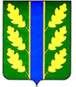 